Air Masses Homework:								Pg. 601-604Name:								Date;			Period:		Define the following:Air Mass – Review:How does an air mass form:Fill in the following charts:Identify the location of the formation and movement of the four types of air masses, found in six regions, which influence weather in North America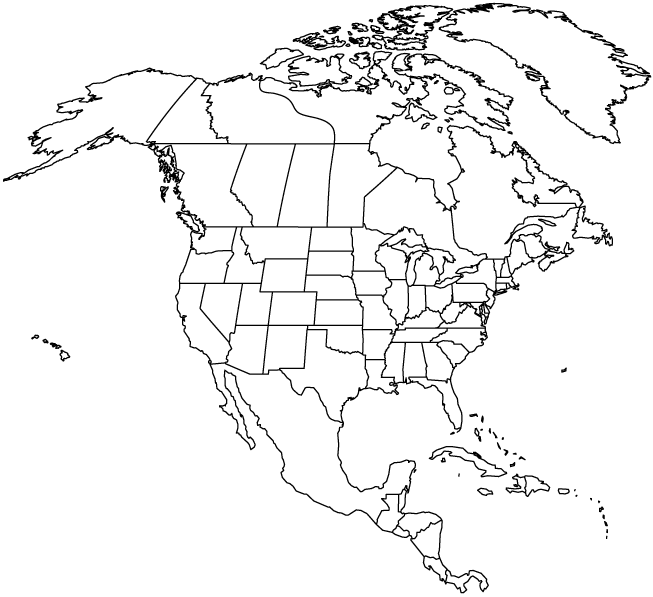 Explain:How would temperature and humidity at a given location change when a maritime tropical air mass is replaced by a continental polar air mass:A maritime polar air mass comes down from Alaska to the Northwestern United States. What will be our weather in a few days and why (type of weather, direction of movement of air mass, why it moves the direction it does):Air MassesAir MassesAir MassesSource RegionType of AirSymbolContinentalMaritimeTropical PolarAir Masses of North AmericaAir Masses of North AmericaAir Masses of North AmericaAir Masses of North AmericaSource RegionSource LocationMovementWeathercPmPcTmT